5th December 2016Dear Parents/CarersI wish to inform you of the arrangements for our Christmas activities this year.  Christmas Lunch will be available in the Dining Hall at the cost of £3.00 on Tuesday, 13th Wednesday, 14th and Thursday, 15th December. Priority will be given to Year 7 on Tuesday, 13th, Years 8 & 9 on Wednesday, 14th and Years 10, 11 & Sixth Form on Thursday, 15th December.  As usual, we have organised a special event on the last day of term in order to raise money for our chosen charities and the school fund. This year, our students, via the Student Council, have chosen to support the charities, Crisis at Christmas & Save the Children. Therefore, we are asking for a voluntary contribution of £2 or more, by Friday, 16th December 2016 at the very latest, paid via sQuid or in the form of cash or a cheque made payable to Bullers Wood School.  . The whole school Christmas Production, “A Christmas Carol” will be held in the main Hall on Tuesday, 20th December at 1.45pm & 7.00pm.  Tickets are £5.00 and can be booked in advance by logging on to Bullers Wood School Parents’ Evening system https://bullerswoodgirls.parentseveningsystem.co.uk and selecting Christmas Carol 2016 matinee or Christmas Carol 2016 evening.   Once booked, you will need to log onto sQuid https://www.squidcard.com/support/parents to pay on-line, selecting Christmas Carol 2016 matinee or Christmas Carol 2016 evening. On the Last Day of Term – Wednesday, 21st December we invite students to “wear a Christmas Jumper” to school whilst they watch the staff and student entertainment.  After a light lunch, students will register at 12.10pm and will be dismissed from the site at 12.15pm.  In order to leave school at 12.15pm, students must have written permission in their Contact Book. If not, they will have to remain in school until 3.00pm. Please ensure that you provide this signed written permission in your child’s Contact Book.I hope you will encourage your daughter/son to support our charitable activities. Finally, may I take this opportunity of wishing you a Merry Christmas and Happy New Year.Yours sincerely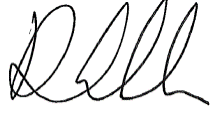 Mrs D CarterDirector of Safeguarding